HOLY EUCHARIST CATHOLIC PRIMARY SCHOOL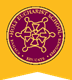 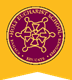 1a Oleander Drive, St Albans South VIC 3021www.hestalbanssth.catholic.edu.au Music Term 2Grade 5 & 6Any questions or problems, just email me and I’ll answer back!Stay safe and healthy!Mr. O’BreeMr. O’Bree’s email is:Damian.OBree@hestalbanssth.catholic.edu.au  For our lessons this term, you will need a piano or keyboard OR if you don’t have one, download a piano app from the Apple Store or Google Play. I use Perfect Piano, but any piano app will do.You can download it on Mum or Dad’s phone or an ipad or tablet.Week 3Have a look again at Chopsticks. 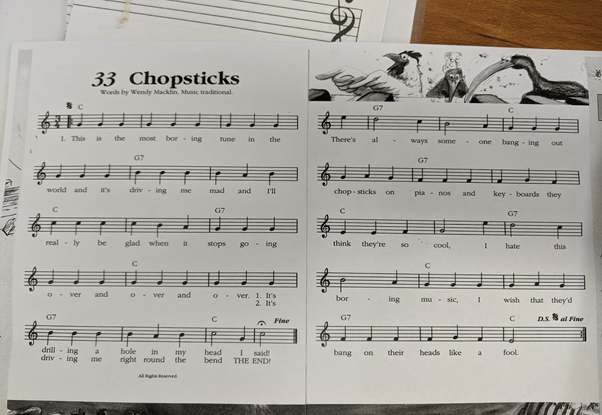 Take a look at this picture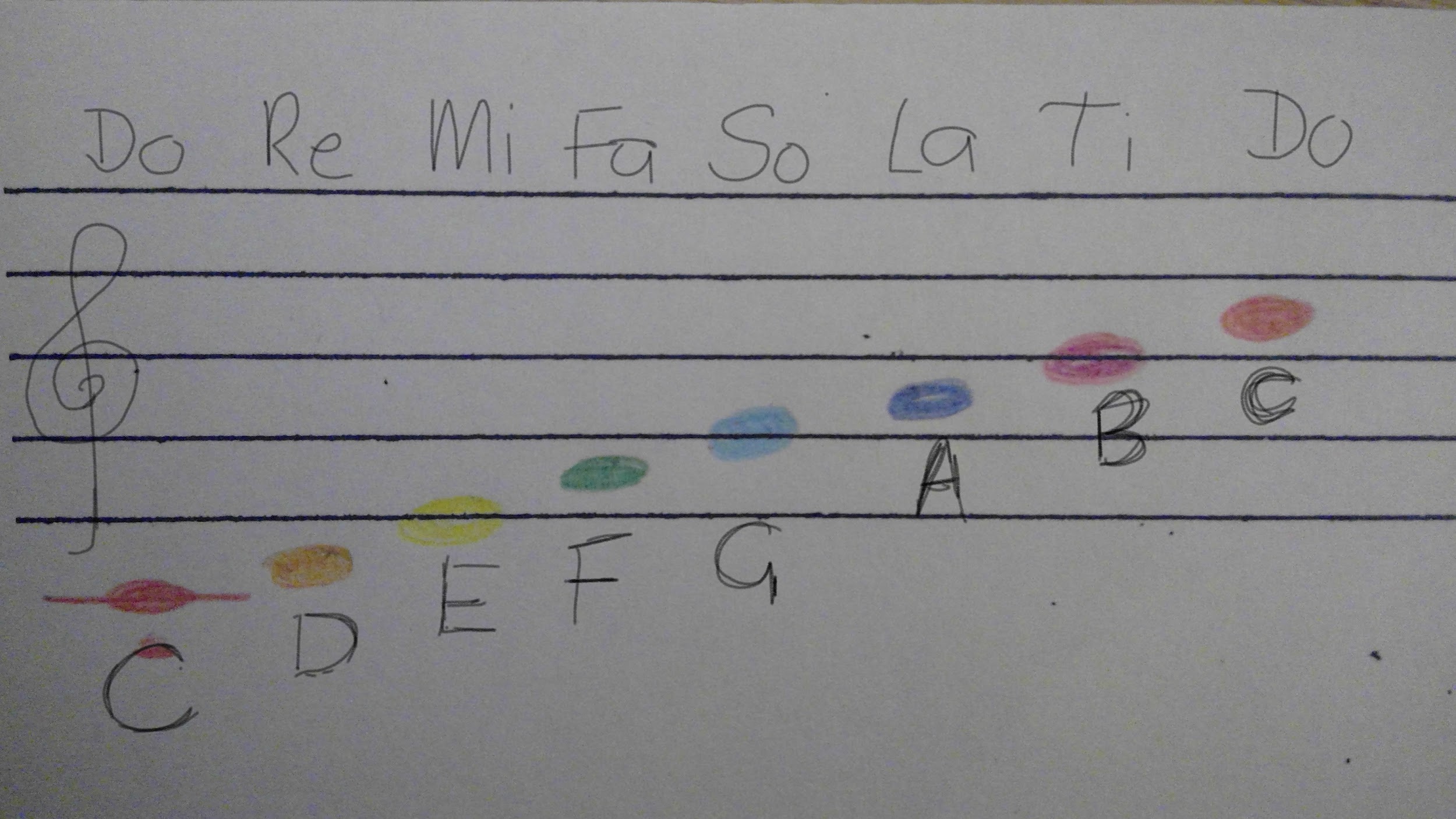 These are the notes on the stave. You can see the letter names and some other names at the top. These names are called Solfa names. They help us to remember the note.Here is the most famous song about Do Re Mi. That’s what it’s called! Sing along!https://www.youtube.com/watch?v=drnBMAEA3AMWhat note does Part A of Chopsticks start on?  What solfa name does it start on?Here are the solfa hand signs.You might remember them from last year. Start on the red DO at your waist and go to the high DO at your forehead.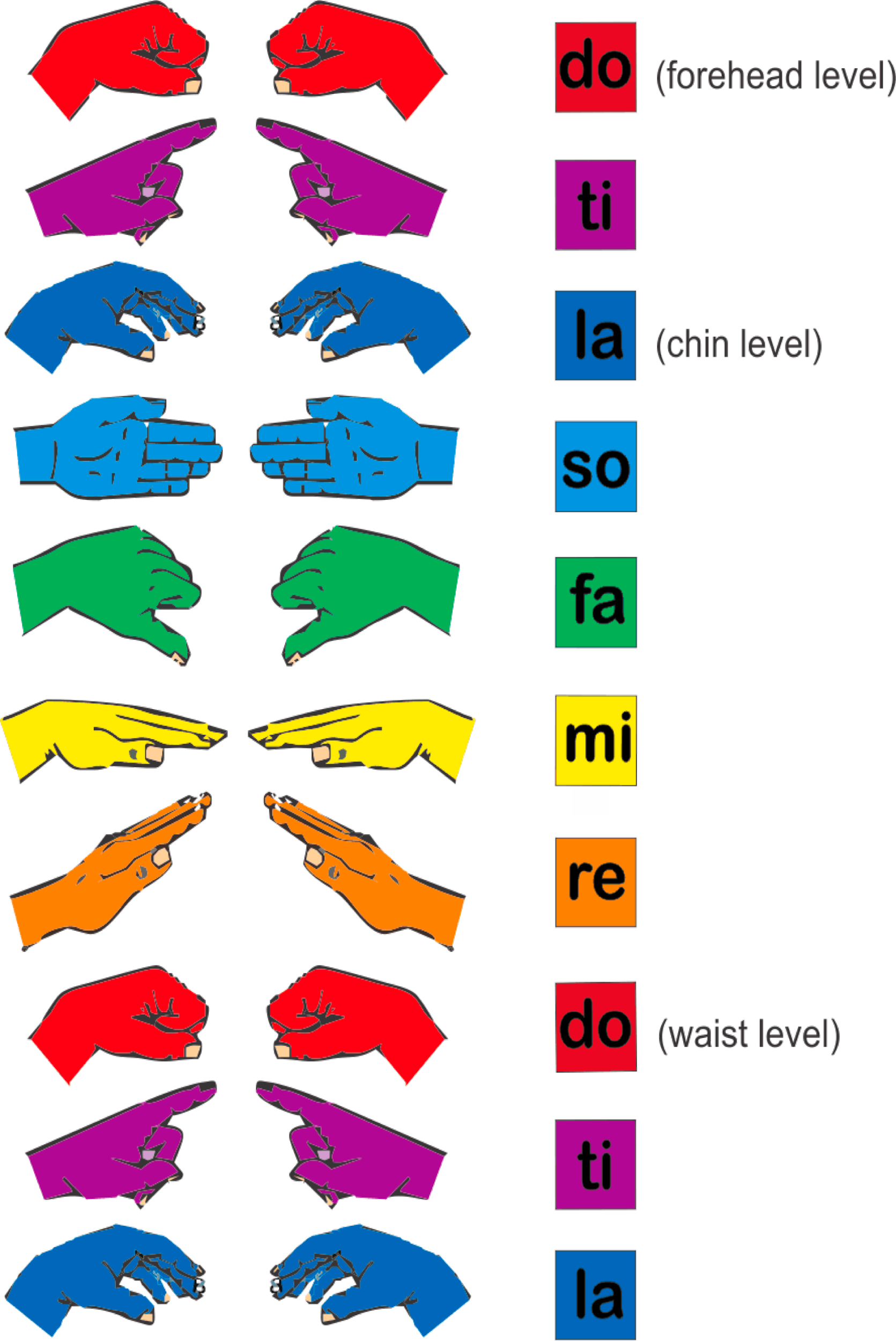 Can you try and sing Part A of Chopsticks, but this time, instead of saying the words, use solfa words? Now try to play Part A while singing the solfa words at the same time. 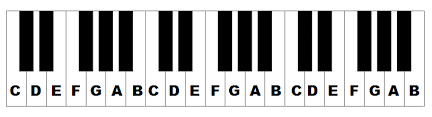  https://drive.google.com/open?id=1wVxRfCTtVGRAou4rOizQZeNPrOMmIyzWNow try to play Part B (only if you’re ready) while singing the solfa words at the same time. . It starts on a E. Watch my video. Remember, you can go as slow as you like!https://drive.google.com/open?id=1N674acCbeGEkTHPu2AFEOcG7p1PJ7i38Keep practising singing, playing and using Solfa for Part A for this week. You don’t have to worry about Part B for this week. We’ll do more on that one next week.Let’s keep singing our song for Mass. https://www.youtube.com/watch?v=9clU0ONvWJEMay God Be In Your HeartMay God be in your mindMay God be in your heartMay God be always looking over your shouldersMay God be in my mindMay God be in my heartMay God be always looking over my shouldersGod is in my mind,in my thoughts all the timeGod in my words,God is my lifeGod is in my heart,in the love that I shareGod in all I do,God is my prayerGod looks over me,God looks after youGod is in me, SEE YOU NEXT WEEK!